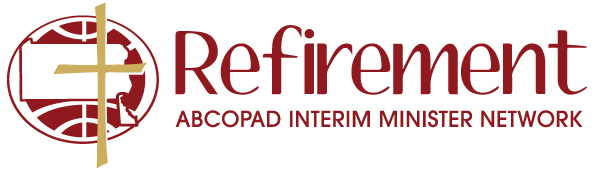 Interim Ministry EvaluationHow would you categorize the overall ministry of your interim pastor? Circle One below:Excellent          Very Good          Good          Poor	2.  Did the congregational leadership set goals with the interim pastor when he/she first came? (Circle One)	Yes          No	If yes, what were those goals?If yes, were those goals met to the leadership’s satisfaction? (Circle One)Yes          NoComments/Reflections on goals:3.  Overall, how would you rate the teaching ministry of the interim pastor? (Circle One)Excellent          Very Good          Good          Poor	4.  How well did congregation members interface with the interim pastor? (Circle One)Excellent          Very Good          Good          Poor	5.  Does the leadership believe the work of the interim prepared the congregation for the next pastoral leader? (Circle One)	Yes         Mostly          Some          Not reallyComments/Reflections on Preparation:6.  Was there anything you hoped to accomplish but didn't? If yes, please explain?7.  What would the leadership say is the interim’s greatest strength in ministry?8.  What would the leadership say is the interim’s greatest challenge in ministry?9.  Is there anything that the leadership, the congregation or the interim could have done to differently that would have made for an even better experience?10. Is there anything that the region could have done differently that would have made the interim experience better?